ПЕРЕЧЕНЬ ДОКУconsultantplus://offline/ref=1D73C9EDB1E2CFA314EB61114C059A689276D624CF3165531C8E49915A0AE634B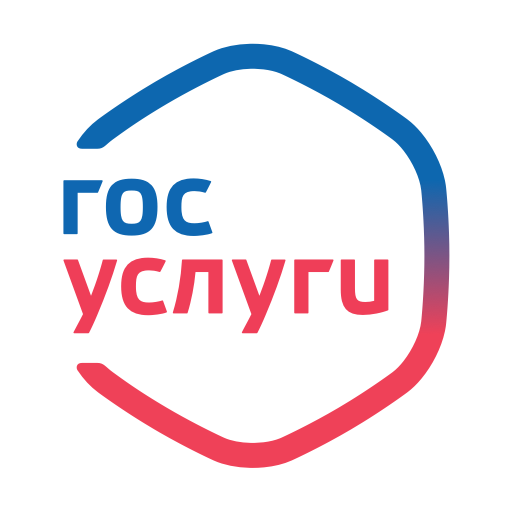 